Date check in Completed___________________________________________Your next check in will be updated on________________________________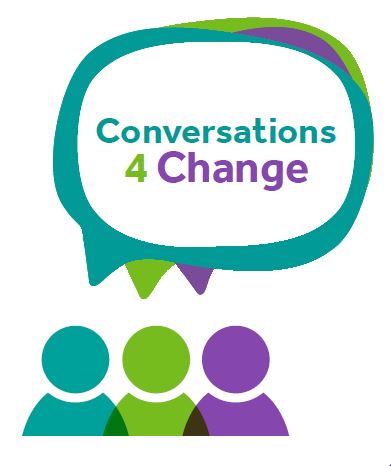 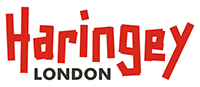 SECTION 1 Family InformationSECTION 1 Family InformationSECTION 1 Family InformationSECTION 1 Family InformationSECTION 1 Family InformationSECTION 1 Family InformationSECTION 1 Family InformationSECTION 1 Family InformationFamily Information (include all those living in the family home)Family Information (include all those living in the family home)Family Information (include all those living in the family home)Family Information (include all those living in the family home)Family Information (include all those living in the family home)Family Information (include all those living in the family home)Family Information (include all those living in the family home)Family Information (include all those living in the family home)If unborn, state name as ‘unborn baby’ and mother’s name, e.g. unborn baby of Ann Smith.	If unborn, state name as ‘unborn baby’ and mother’s name, e.g. unborn baby of Ann Smith.	If unborn, state name as ‘unborn baby’ and mother’s name, e.g. unborn baby of Ann Smith.	If unborn, state name as ‘unborn baby’ and mother’s name, e.g. unborn baby of Ann Smith.	If unborn, state name as ‘unborn baby’ and mother’s name, e.g. unborn baby of Ann Smith.	If unborn, state name as ‘unborn baby’ and mother’s name, e.g. unborn baby of Ann Smith.	If unborn, state name as ‘unborn baby’ and mother’s name, e.g. unborn baby of Ann Smith.	If unborn, state name as ‘unborn baby’ and mother’s name, e.g. unborn baby of Ann Smith.	Children and Young PeopleChildren and Young PeopleChildren and Young PeopleChildren and Young PeopleChildren and Young PeopleChildren and Young PeopleChildren and Young PeopleChildren and Young PeopleName Date of BirthGender M/FEthnicity Ethnicity Disability(please specify if appropriate)Disability(please specify if appropriate)Disability(please specify if appropriate)Parents /Carers Parents /Carers Parents /Carers Parents /Carers Parents /Carers Parents /Carers Parents /Carers Parents /Carers Name Date of BirthGender M/FEthnicity Disability(please specify)Disability(please specify)Disability(please specify)RelationshipMain Family address (s) & contact detailsMain Family address (s) & contact detailsMain Family address (s) & contact detailsMain Family address (s) & contact detailsMain Family address (s) & contact detailsMain Family address (s) & contact detailsMain Family address (s) & contact detailsMain Family address (s) & contact detailsAddress:Postcode:Phone/Mobile:E-mail:         Your Lead Professional is:Address:Postcode:Phone/Mobile:E-mail:         Your Lead Professional is:Address:Postcode:Phone/Mobile:E-mail:         Your Lead Professional is:Address:Postcode:Phone/Mobile:E-mail:         Your Lead Professional is:Address:Postcode:Phone/Mobile:E-mail:         Your Lead Professional is:Address:Postcode:Phone/Mobile:E-mail:         Your Lead Professional is:Address:Postcode:Phone/Mobile:E-mail:         Your Lead Professional is:Address:Postcode:Phone/Mobile:E-mail:         Your Lead Professional is:SECTION 2 Our Journey for changeChild or young person's views and wishesChild or young person's views and wishesChild or young person's views and wishesChild or young person's views and wishesChild or young person's views and wishesFirst Name(s)Last Name(s)Last Name(s)views and wishes views and wishes Parents/Carer’s  views and wishesParents/Carer’s  views and wishesParents/Carer’s  views and wishesParents/Carer’s  views and wishesParents/Carer’s  views and wishesFirst Name(s)First Name(s)Last Name(s)Last Name(s)views and wishes 